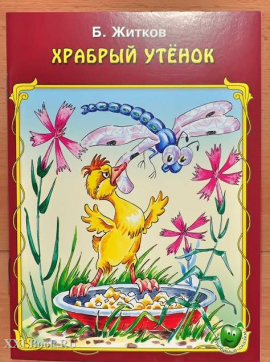 Цель урока: 1.Познакомить учащихся с жизнью и творчеством Б.Житкова.                     2. Развивать навыки выразительного чтения; учить делить текст на смысловые части; учить составлять картинный план; развивать речевые навыки.                     3. Воспитывать любовь к природе, бережное отношение к животным.Оборудование: портрет Б.Житкова; иллюстрации стрекозы, утёнка.ХОД УРОКАОрганизационный моментПрозвенел и смолк звонок,Начинается урок.Все за парты дружно сели,На меня все посмотрели.Мы начинаем урок литературного чтения.Речевая  разминкаУточка-вертихвосткаНыряла да выныривала,Выныривала да ныряла.- Прочтите эту запись. Чтобы наш язычок хорошо работал, потренируемся читать четко, быстро.Постановка целей урока- Как вы думаете, почему для разминки я использовала скороговорку про уточку? (будем читать рассказ про уточку, будем читать произведение о животных. Узнаем о творчестве ещё одного писателя. Будем учиться читать громко, выразительно, без ошибок, делить текст на части, пересказывать)    IV. Проверка домашнего задания1. Введение в тему.- Как называется рассказ, который читали на прошлом уроке?(Е.И.Чарушин «Страшный рассказ»)- Можно ли на самом деле назвать рассказ страшным?- Почему нужно беречь животных?- Кто из вас готов получить «3»? (выразительное чтение)- Кто готов получить «4»? (пересказ по плану)- Кто готов получить «5»? (Составить текст про своего любимца)- Чему учит этот рассказ?- Как ты – так и к тебе!- Природу может спасти только наша любовь! А мы знаем, что животные составляют часть природы.- Итак, мы продолжаем работу над данным разделом.
Работа по теме урока- А вам интересно узнать, как называется рассказ, который мы будем читать?- Тогда отгадайте загадки:Самолётик лёгкий быстрыйНад цветком летит душистым.Крылья, хвостик и глаза.Это чудо …( стрекоза)- Что вы знаете о ней?
- В каком произведении вам встречалась стрекоза? ( Басня Крылова «Стрекоза и Муравей»)
- Какой она представлена И.А.Крыловым? (ленивая, беспечная, беззаботная)
- Чем она питается?
- Стрекоза – хорошо летающее насекомое. С подвижной головой, большими глазами, удлиненным брюшком, 4-мя прозрачными крыльями, усиками. Обитают главным образом в стоячих водах: озерах, прудах. Питаются стрекозы насекомыми, хватая добычу на лету. Истребляя комаров, мошек и других вредных насекомых_ приносит пользу. Каждая стрекоза имеет свою территорию, на которой питается, охраняет от других стрекоз и в случае необходимости дерется за нее. Их называют дозорниками . Некоторые виды стрекоз в регионе России занесены в Красную книгу.

- Кто же второй герой? 
Удивительный ребенок.Только вышел из пеленок,
Может плавать и нырять,
Как его родная мать. (Утенок)
- Почему сказали утенок? - Как называют его мать? (утка)- В каком произведении вы познакомились с ней? ( М.М.Пришвин. Ребята и утята.)
- Какой ее представил М.М.Пришвин в своем произведении? (Заботливая, любящая, внимательная).
- Чем кормят утят, когда они маленькие? (яйцом)
- Почему говорят «покрошил яйцо»?- Вы знаете, мне очень интересно узнать, почему стрекоза и утенок встретились в одном рассказе. А вам интересно?2. Первичное чтение.- Прочитайте название рассказа (с.139)- Итак, наши гости - стрекоза и утенок. Они готовы рассказать вам интересную историю, которая однажды произошла с ними. Эту историю сочинил для вас известный писатель Борис Степанович Житков.
- Борис Степанович Житков (1882–1938) родился 11 сентября в Новгороде, семье преподавателя математики и пианистки. Переменил в жизни много профессий. Он был рыбаком, охотником, строил корабли, был учителем, механиком, капитаном, дрессировщиком животных.
Житков много ездил по России и другим странам. Обо всем, что узнал и увидел, что бывало в жизни, Борис Степанович захотел рассказать другим. Он стал писателем. А бывало много хорошего и трудного, подчас и опасного. Случались пожары, бушевали метели, ветры ломали льды и уносили в море рыбаков.
Борис Степанович сам был мужественный человек, и писать любил про смелых и мужественных людей. Рассказывая про них, автор никогда не забывал сказать своему читателю: «Не робей, не теряйся в опасности! Какая бы ни случилась беда, знай: всегда спешат на помощь друг другу люди».- Книги писателя захватывают, дети слушают их с огромным интересом. Несколько поколений воспитывалось на книгах Бориса Степановича Житкова, которые учат добру и самым лучшим человеческим качествам. Сегодня мы познакомимся с рассказом Б.С.Житкова «Храбрый утенок»- Прежде чем я начну читать, будьте готовы ответить на вопрос: это сказка или рассказ?(Рассказ читает учитель и хорошо читающие дети)- Какое впечатление произвел на вас этот рассказ?- О чём он?- Как хозяйка кормила утят?- Почему они не ели?- Почему утята боялись стрекозу?- О чём думала хозяйка, когда убирала, пустую тарелку?- Кто помог утятам избавиться от стрекозы?- Как ему это удалось?- Каким был утёнок Алёша? Выбери нужное: хвастун, храбрец, умница, сообразительный, глупый, верный друг, весёлый, несмышленыш.Физкультминутка- Если я права – хлопайте в ладоши, если нет, то топайте ногами.
У кошки- котенок,
У собачки – собачонок, (щенок)
У зайчихи – зайчонок,
У утки – утенок,
У овечки – овченок ( ягненок)
У курочки – куренок (цыпленок)
У ежихи – ежонок.
У коровы – коровенок ( теленок)
У свиньи – свиненок ( поросенок)
У лисы – лисенок,
У рыбки – рыбенок ( малек)
У лосихи – лосенок.
У волчицы – волчонок.
У голубки – голубенок ( птенец)

Закрепление изученногоВторичное чтение.Чтение текста по частям и озаглавливание.
- С чего начинается рассказ?
- Как озаглавишь 1ч. Хозяйка кормит утят.- Почему утята не ели?
- Как озаглавишь 2 ч.? Утята боятся стрекозы.
- Чему удивлялась хозяйка?
- Как озаглавишь 3 ч.?  Удивление хозяйки.- Кто к ним приходил в гости?
- Что происходило между ними?
- Как озаглавишь 4 ч? Разговор Алеши с утятами.
- Что произошло? 
- Как озаглавишь 5 ч.? Алеша прогоняет стрекозу
- Чем заканчивается рассказ?
- Какое чувство испытывают утята?
- Как озаглавишь 6 ч.?  Довольные утята.Рефлексия- За что бы вы похвалили себя?- Продолжите мою фразу: «После урока мне бы хотелось…»Подведение итогов- Как назывался рассказ Б.Житкова?- Чему нас учит этот рассказ?
- Как вы думаете, как писатель относится к животным?
- Можно закончить наш урок следующей пословицей? ( Друг друга поддерживать, победу одерживать.)Домашнее задание: с.139-141 пересказ по плану.Выставление оценок.
Борис Степанович Житков (1882–1938) родился 11 сентября в Новгороде, семье преподавателя математики и пианистки. Переменил в жизни много профессий. Он был рыбаком, охотником, строил корабли, был учителем, механиком, капитаном, дрессировщиком животных.
       Житков много ездил по России и другим странам. Обо всем, что узнал и увидел, что бывало в жизни, Борис Степанович захотел рассказать другим. Он стал писателем. А бывало много хорошего и трудного, подчас и опасного. Случались пожары, бушевали метели, ветры ломали льды и уносили в море рыбаков.
        Борис Степанович сам был мужественный человек, и писать любил про смелых и мужественных людей. Рассказывая про них, автор никогда не забывал сказать своему читателю: «Не робей, не теряйся в опасности! Какая бы ни случилась беда, знай: всегда спешат на помощь друг другу люди».